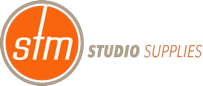 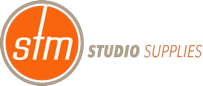 Risk management is a proactive process that helps you respond to change and facilitate continuous improvement in your theatre. It should be planned, systematic and cover all reasonably foreseeable hazards and associated risks.  A risk assessment involves considering what could happen if someone is exposed to a hazard. A risk assessment can help you to determine: severity of the riskwhether any existing control measures are effective what action you should take to control the risk, and how urgently the action needs to be takenA risk assessment will assist to: identify which workers are at risk of exposure determine what sources and processes are causing the risk identify if and what kind of control measures should be implemented, and check the effectiveness of existing control measuresA risk assessment can be undertaken with varying degrees of detail depending on the type of hazard and the information, data and resources that you have available. It can be as simple as a discussion with your workers or involve specific risk analysis tools and techniques developed for specific risks or recommended by safety professionals. Steps in risk managementIdentify HazardsAssess HazardsEliminate hazardsIf unable to eliminate, then control hazardsResidual risk reassessmentEnsure that:Policies are established, promoted and reviewedWorkers Compensation and other insurances are current and sufficientInformation, qualifications, experience, and supervision is assessed and addressedSystems in place to identify and address training needsMaintenance systems to address scheduling, compliance, and monitoringSufficient time and budget allocated to WHSRisk Ranking Matrix 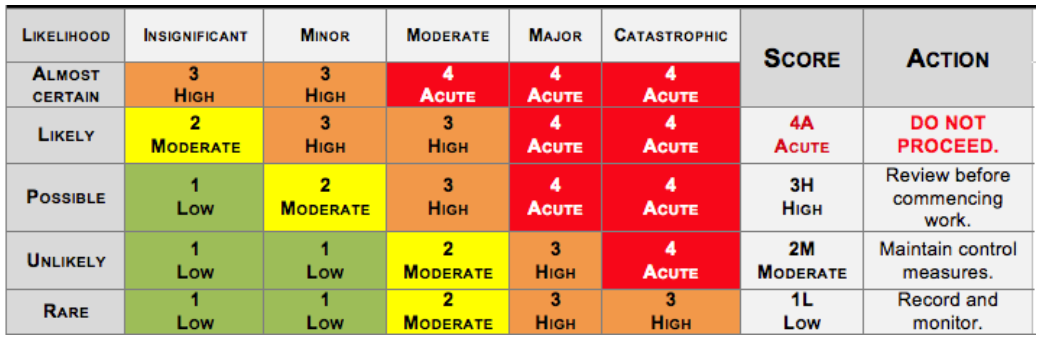 Risk Assessment Control PlanRisk Assessment Control PlanRisk Assessment Control PlanRisk Assessment Control PlanRisk Assessment Control PlanRisk Assessment Control PlanRisk Assessment Control PlanPerson responsible for Risk Assessment:Person responsible for Risk Assessment:Issue date:ItemJob Step List the work tasks in a logical orderJob Step List the work tasks in a logical orderPotential Hazards & Risk RankingIdentify the hazards and risks that may cause harm to workers or the public.Controls & Mitigated Risk RankingDescribe what will be done to control the risk. What will you do to make the activity as safe as possible?Controls & Mitigated Risk RankingDescribe what will be done to control the risk. What will you do to make the activity as safe as possible?Controls & Mitigated Risk RankingDescribe what will be done to control the risk. What will you do to make the activity as safe as possible?ExampleEnter theatreEnter theatreTripping or fall 2MEnsure area is clear and well lit 1LEnsure area is clear and well lit 1LEnsure area is clear and well lit 1L123456789Part A Safety Inspection of Physical ElementsDelete any that do not applyPart A Safety Inspection of Physical ElementsDelete any that do not applyPart A Safety Inspection of Physical ElementsDelete any that do not applyPart A Safety Inspection of Physical ElementsDelete any that do not applyPart A Safety Inspection of Physical ElementsDelete any that do not applyPart A Safety Inspection of Physical ElementsDelete any that do not applyElectricsElectricsElectricsElectricsElectricsElectricsYesNoNotesNotesHouse Lighting is adequateHouse Lighting is adequateAisle Lighting is adequateAisle Lighting is adequateExit lights are in working order Exit lights are in working order Exit lights are visible from auditorium & stage Exit lights are visible from auditorium & stage Leads are secured and do not cross walkways, aisles or exitsLeads are secured and do not cross walkways, aisles or exitsEach fixture has a safety chainEach fixture has a safety chainIEC cables/ supply cables not resting on or in heat path of fixturesIEC cables/ supply cables not resting on or in heat path of fixturesRooms are neat and tidyRooms are neat and tidyAccessories are correctly attached to fixturesAccessories are correctly attached to fixtures100% of rig checked for safety100% of rig checked for safetySet electrics & practicals tagged & testedSet electrics & practicals tagged & testedSound Communication & AVSound Communication & AVSound Communication & AVSound Communication & AVSound Communication & AVSound Communication & AVLeads are secured & do not cross walkways, aisles, or exitsLeads are secured & do not cross walkways, aisles, or exitsFlown speakers & instruments are correctly. & safely riggedFlown speakers & instruments are correctly. & safely riggedFlown speakers & instruments have safety chains / 2 rigged pointsFlown speakers & instruments have safety chains / 2 rigged pointsLooms are neat & tidyLooms are neat & tidyAccessories are correctly attached to fixturesAccessories are correctly attached to fixtures100% of rig checked tar safety100% of rig checked tar safetyNoise levels comply with safety guidelinesNoise levels comply with safety guidelinesComms in auditoriumComms in auditoriumScenery & RiggingScenery & RiggingScenery & RiggingScenery & RiggingScenery & RiggingScenery & RiggingFlats a re correctly rigged & bracedFlats a re correctly rigged & bracedBraces are secure & markedBraces are secure & markedAppropriate use of hardwareAppropriate use of hardwareAll shackles are mousedAll shackles are mousedWinch handles turned around if not in useWinch handles turned around if not in useTrip hazards are markedTrip hazards are markedRosta adequately secured togetherRosta adequately secured togetherFlats & furniture flame retardedFlats & furniture flame retardedAccessAccessAccessAccessAccessAccessTreads securedTreads securedTreads appropriate, rise, overhang, depthTreads appropriate, rise, overhang, depthSafety rails erected where requiredSafety rails erected where requiredRosta & ramp edges are definedRosta & ramp edges are definedFly RailFly RailFly RailFly RailFly RailFly RailLines appropriately weighted & weights strapped inLines appropriately weighted & weights strapped inFloors clear & tidyFloors clear & tidyAdequate lightingAdequate lightingTrip hazards removedTrip hazards removedLoading Galleries & GridsLoading Galleries & GridsLoading Galleries & GridsLoading Galleries & GridsLoading Galleries & GridsLoading Galleries & GridsCounterweights stacked safely & load evenly distributedCounterweights stacked safely & load evenly distributedFloors clear & tidyFloors clear & tidyAdequate lightingAdequate lightingTrip hazards removedTrip hazards removedFire equipment accessibleFire equipment accessibleFirst Aid equipment accessibleFirst Aid equipment accessibleInformation Tool boxInformation Tool boxInformation Tool boxInformation Tool boxInformation Tool boxInformation Tool boxAdequate formsAdequate formsAll tools presentAll tools presentCode of Practice availableCode of Practice availableChart of knots presentChart of knots presentPart B Safety Inspection of Introduced ElementsDelete any that do not apply, add any that are requiredPart B Safety Inspection of Introduced ElementsDelete any that do not apply, add any that are requiredPart B Safety Inspection of Introduced ElementsDelete any that do not apply, add any that are requiredPart B Safety Inspection of Introduced ElementsDelete any that do not apply, add any that are requiredPart B Safety Inspection of Introduced ElementsDelete any that do not apply, add any that are requiredPart B Safety Inspection of Introduced ElementsDelete any that do not apply, add any that are requiredAuditoriumAuditoriumAuditoriumAuditoriumAuditoriumAuditoriumSeating clear & tidySeating clear & tidyExits clean & clearExits clean & clearAisles clean & clearAisles clean & clearCrossovers clean & clearCrossovers clean & clearStage & WingsStage & WingsStage & WingsStage & WingsStage & WingsStage & WingsEmergency exits clean & clearEmergency exits clean & clearWings clear & tidyWings clear & tidyCorridors & crossovers clean & clearCorridors & crossovers clean & clearStage entrances & exits clear & tidyStage entrances & exits clear & tidyStage entrances & exits appropriately litStage entrances & exits appropriately litStage entrances & exits markedStage entrances & exits markedStage floor swept/vacuumedStage floor swept/vacuumedRailings safeRailings safeTread, ramp & rostra edges defined, as appropriateTread, ramp & rostra edges defined, as appropriateCarpet runners & cable ramps trip safeCarpet runners & cable ramps trip safeAdequate onstage work lightsAdequate onstage work lightsAdequate blue light in wingsAdequate blue light in wingsFood areas clean& comply with the Food ActFood areas clean& comply with the Food ActWaste bins providedWaste bins providedDressing rooms adequately lit, furnished & ventilatedDressing rooms adequately lit, furnished & ventilatedEmergency EquipmentEmergency EquipmentEmergency EquipmentEmergency EquipmentEmergency EquipmentEmergency EquipmentEasily identified signage presentEasily identified signage presentFire extinguishers present & unobstructedFire extinguishers present & unobstructedFire hoses present & unobstructedFire hoses present & unobstructedFirst Aid kits present & contents completeFirst Aid kits present & contents completeIce packs availableIce packs availableEvacuation procedures postedEvacuation procedures postedPropertiesPropertiesPropertiesPropertiesPropertiesPropertiesBreakaway items suitableBreakaway items suitableSafety Data Sheets, SDS, available if requiredSafety Data Sheets, SDS, available if requiredRisk Assessment attachedRisk Assessment attachedElectrical work is safeElectrical work is safeCostumesCostumesCostumesCostumesCostumesCostumesRisk Assessment attachedRisk Assessment attachedScenerySceneryScenerySceneryScenerySceneryRisk Assessment attachedRisk Assessment attachedElectrical work is safeElectrical work is safeNaked Flames on stageNaked Flames on stageNaked Flames on stageNaked Flames on stageNaked Flames on stageNaked Flames on stageSand buckets in wingsSand buckets in wingsSuitable methods of extinguishing candles etcSuitable methods of extinguishing candles etcSuitable holders/ drip trays for candles etcSuitable holders/ drip trays for candles etcStorage for Dangerous Goods arrangedStorage for Dangerous Goods arrangedSets & props fire retardedSets & props fire retardedCostumes fire retardedCostumes fire retardedAdditional safety equipment standing byAdditional safety equipment standing byRisk Assessment attachedRisk Assessment attachedSpecial EffectsSpecial EffectsSpecial EffectsSpecial EffectsSpecial EffectsSpecial EffectsRisk Assessment attachedRisk Assessment attachedSafety Data Sheets, SDS, available if requiredSafety Data Sheets, SDS, available if requiredAdditional ItemsAdditional ItemsAdditional ItemsAdditional ItemsAdditional ItemsAdditional ItemsComplete list of AttachmentsComplete list of AttachmentsComplete list of AttachmentsComplete list of AttachmentsComplete list of AttachmentsComplete list of Attachments#TitleTitleCompleted byCompleted by